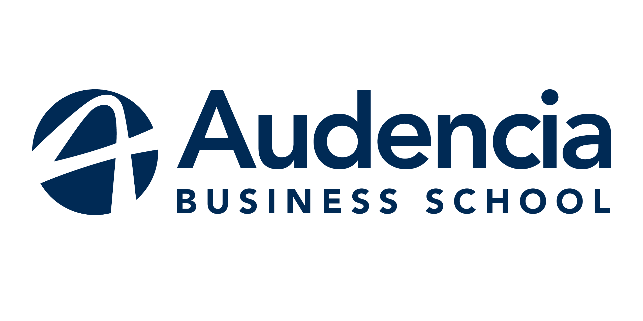    Bilan de séjour d’études  Nanyang Polytechnic
SingapourJérémie Le Strat, jlestrat@audencia.comInscriptionQuels documents avez-vous fournis pour votre inscription ? - Application form à remplir- copie du passeport- 2 photos passeport- copie du contrat d’assurance rédigé en anglaisQuelles difficultés avez-vous rencontrées ? AucuneComment vos démarches se sont-elles déroulées pour l’obtention de votre visa ?Avant notre arrivée, l’administration de NYP nous créé un compte en ligne sur le site de l’immigration, qu’il nous faut ensuite compléter.On prend ensuite rendez-vous en ligne auprès des services de l’immigration lors de la première semaine pour finaliser la démarche. Sur place, prévoir 2-3 heures car il y a beaucoup de monde et de désordre, et éviter un rdv tard dans l’après-midi pour ne pas avoir à revenir un autre jour pour récupérer son Student Pass.Les démarches sont donc totalement en ligne avant l’arrivée, et faciles puisque tout est expliqué très en détails.Votre arrivéeQuelle a été la qualité de l’accueil avec :Les services administratifs : bonLes étudiants : bonLes professeurs : bonAvez-vous bénéficié d’une aide particulière pour votre arrivée à l’aéroport ?Si oui, par quel biais ? accueil par des élèves tuteurs une fois par jour en navetteSi non, quel moyen avez-vous utilisé pour vous rendre sur le campus ? si votre horaire d’arrivée ne colle pas avec l’horaire de la navette, possibilité de rejoindre le campus en métro ou en taxi. HébergementSur le campus De quelle manière avez-vous trouvé ce logement ? Lors de l’inscription, il nous est proposé de loger sur le campus. Il s’agit d’appartements de deux ou trois chambres, et nous sommes deux par chambre. Les nationalités sont regroupées. Quelles difficultés avez-vous rencontrées au cours de votre recherche ? AucuneQuels conseils pourriez-vous apporter aux futurs étudiants pour ce même séjour (quartier, nom de résidence, etc.) ? Le logement sur le campus a quelques inconvénients (partage de la chambre notamment) mais représente néanmoins la solution idéale. D’abord de par son moindre coût (250 SGD par mois hors charges vs 1000 minimum en ville), sa situation (5 minutes pour aller en cours), les équipements du campus (food court, équipements sportifs), et surtout car tous les étudiants en échange y logent. Loger sur le campus me semble donc indispensable pour s’intégrer (un seul étudiant logeait hors campus [1900 SGD par mois] et il ne s’est pas du tout intégré).Le campus est certes excentré, mais toutes les commodités sont à proximité (supermarché et nombreux magasins/restau à 10 minutes), et le centre, situé à 30 minutes, est facilement accessible en métro ou taxi (15-20 SGD, divisible par 4).Je conseille donc de loger sur le campus, d’une part pour le prix modéré, mais surtout pour l’intégration.A savoir que NYP exige le paiement d’avance des 5 mois de loyer et d’un deposit d’un mois (qui n’est restitué que 1-2 mois après).   Appréciation générale de l’Université d’accueil : environnement, situation…


Points forts : Le campus et ses équipements (piscine olympique, salle de sport, salle de jeux, etc La vie en communauté sur le campus (tous les étudiants étrangers vivent ensemble)Le bon accueil des profs et des élèves, l’administration très réactive en cas de souci.BudgetMoyen800€ (voyage, logement, nourriture, transports, matériel scolaire)Assurance (souscrite avant votre départ)0€ par moisBillet d’avion A/R (France)700€ avec Qatar Airways (1 escale). Les vols directs (Air France ou Singapore Airlines) sont entre 1000 et 1300€.Logement185€ par mois charges comprisesNourriture200€ par moisManger sur le campus ne coûte que quelques euros (3-5€), néanmoins je mangeais chez moi le soir car les food courts ferment tôt (18h30). Les prix dans les supermarchés sont à peu près les mêmes qu’en France (hors alcools et produits européens).Transport locaux20€ par moisEnviron 1€ le trajet en métro, 4€ le trajet en taxi s’il on est 3 ou 4.Tourisme300€ par mois, voyages compris. Les sorties sont assez chères (possibilité toutefois d’avoir des réductions pour les attractions payantes en se rendant à Chinatown), par contre les voyages sont peu chers (billets d’avion bon marché et coût de la vie très largement inférieur dans les pays voisins).Evaluation des cours suivisCours à choisir parmi les cours de Year 3. Attribution selon les disponibilités (Je n’ai ainsi pas obtenu les cours que j’avais sélectionnés en premier (relatifs au management hôtelier)Possibilité de changer les cours une fois sur place, toujours selon disponibilités.Rythme pas très soutenu (notamment TD), donc pas de difficultés pour suivre, surtout que pas mal de choses ont déjà été vues à Audencia.Listez les cours que vous avez suivis et explicitez vos appréciations :1-Excellent   2-Bon  3-Moyen  4-Ne m’a rien apporté  5-Très difficileConseils pratiquesBillet d’avion : Pas de visibilité sur la date de fin (dépend des partiels), donc bien se renseigner sur les conditions de modification de date pour le retour. Ceux qui ont pris Emirates ont pu modifier leur billet pour 50 euros alors qu’avec les autres compagnies (Qatar, British) le prix était quasiment aussi élevé que le prix d’un aller simple.Attention également à l’horaire d’arrivée puisque les clés du logement sur le campus ne sont récupérables que pendant les heures de travail (donc si arrivée tardive, obligation de passer une nuit à l’hôtel).Logement : Loger sur le campus représente la meilleure solution (coût modéré et surtout indispensable pour l’intégration).Transport en commun : RASTéléphone : Avec du recul, prendre une carte SIM locale n’est pas forcément nécessaire car les communications se font majoritairement via Whatsapp, donc le Wifi sur le campus suffit. Attendre donc quelques jours pour voir si vous en avez besoin.Argent (budget, banque, etc.) : RASSanté et Assurances : RASVisa :Eviter si possible un rdv à l’immigration en fin d’après-midi pour ne pas avoir à revenir le lendemain chercher son Student Pass.Bourse(s) :Intégration : Vivre sur le campus est selon moi indispensable pour s’intégrer avec les autres étudiants en échange. Très bonne ambiance.Les Singapouriens vivent en dehors du campus, donc intégration plus difficile mais néanmoins largement possible, notamment avec ses camarades de cours (très curieux et sympas mais plus jeunes) ou les buddies.Vie universitaire (cours, campus) : -Emploi du temps fixe, 2 semaines de term-break + 2 semaines de e-learning donc beaucoup de possibilités de voyages sans rater de cours.Ceux qui veulent voyager davantage peuvent ne choisir que des cours 100% contrôle continu pour finir 2-3 semaines avant la fin du semestre.-Ne pas hésiter à profiter des voyages « scolaires » gratuits proposés par NYP, qui permettent de découvrir des entreprises singapouriennes (port, complexe touristique, etc)Vie quotidienne (ville, sortie, tourisme) : Avez-vous des conseils, remarques ou astuces à ajouter ?Selon moi, il ne faut pas choisir NYP pour les cours ou son excellence académique, car le rythme est très cool, mais plutôt pour découvrir Singapour (véritable coup de cœur pour moi) et l’Asie du Sud-est. Si vous y allez dans cette optique, vous ne pourrez pas être déçus. Je le répète, mais vivre sur le campus est selon moi la condition principale d’un semestre réussi, sinon l’intégration est beaucoup plus compliquée.Merci de nous transmettre de préférence une photo de groupe, qui soit la plus représentative de votre voyage, de vos souvenirs, etc.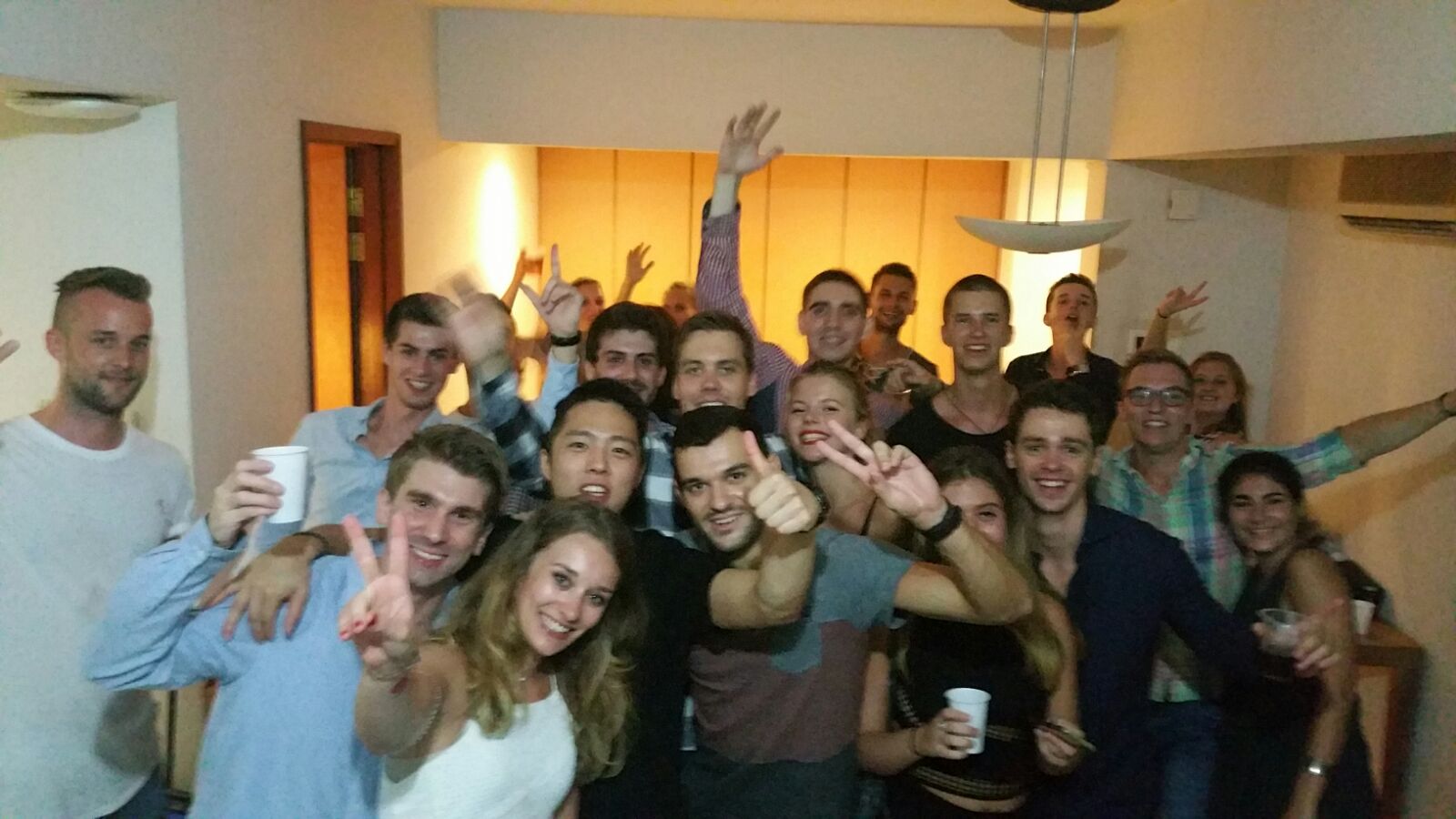 L’Auberge espagnole à Singapour : de nombreux moments de partage avec les autres étudiants étrangers sur le campus (Allemands, Coréens, Russes, Finlandais, etc)CODE COURSINTITULENB CREDITSAPPRECIATION/ARGUMENTATIONBM0259Management Accounting2/ Beaucoup de pratique (1-2h de travail personnel par semaine) BM0486Corporate Finance3/ Beaucoup de choses déjà vues à Audencia, rythme lent en TDBM0835Managing Inventory in SCM1/ Très intéressant, avec notamment une partie sur le forecasting.BM0169CRM2/ Intéressant mais très théoriqueBM0283Personal Selling & Negotiation skills4/ Plus un cours pour développer ses soft skills, prof sympa, utile pour améliorer son anglais mais sinon peu d’intérêt pour un semestre entier